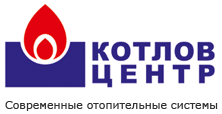 Прайс-лист на продукцию от 14.03.2022 г.Прайс-лист на продукцию от 14.03.2022 г.Прайс-лист на продукцию от 14.03.2022 г.Прайс-лист на продукцию от 14.03.2022 г.Прайс-лист на продукцию от 14.03.2022 г.ООО ТД "ТРИО"652050, РФ, Кемеровская область, г.Юрга, ул. Шоссейная, 101т./ф.: +7 (384-51) 2-04-47, 2-04-57,e-mail: kotlovcentr@mail.ru, web: котловцентр.рф, ooo-trio.ruООО ТД "ТРИО"652050, РФ, Кемеровская область, г.Юрга, ул. Шоссейная, 101т./ф.: +7 (384-51) 2-04-47, 2-04-57,e-mail: kotlovcentr@mail.ru, web: котловцентр.рф, ooo-trio.ruООО ТД "ТРИО"652050, РФ, Кемеровская область, г.Юрга, ул. Шоссейная, 101т./ф.: +7 (384-51) 2-04-47, 2-04-57,e-mail: kotlovcentr@mail.ru, web: котловцентр.рф, ooo-trio.ruООО ТД "ТРИО"652050, РФ, Кемеровская область, г.Юрга, ул. Шоссейная, 101т./ф.: +7 (384-51) 2-04-47, 2-04-57,e-mail: kotlovcentr@mail.ru, web: котловцентр.рф, ooo-trio.ruООО ТД "ТРИО"652050, РФ, Кемеровская область, г.Юрга, ул. Шоссейная, 101т./ф.: +7 (384-51) 2-04-47, 2-04-57,e-mail: kotlovcentr@mail.ru, web: котловцентр.рф, ooo-trio.ruМодель и изображение печиОбъем парильного помещения и Ø дымоходаОбъем парильного помещения и Ø дымоходаГабариты печи и раструбаШ×Д×ВМасса печи и камней в каменкеТип топочной дверкиТип топочной дверкиТип топочной дверкиТип топочной дверкиСтоимость, рублейСтоимость, рублейСтандартная комплектация печи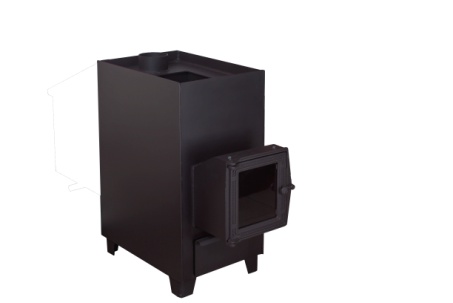 КлассическаяКаменка верхняя открытая10 - 26м³ (до 13м²)Ø114мм10 - 26м³ (до 13м²)Ø114мм380×520×800мм140×230×480мм80 кг50 кгСтальнаяСтальнаяСтальнаяСтальная21 50021 500Колосник 100×300мм Набор для чисткиЗольный ящикРуководство по эксплуатацииКлассическаяКаменка верхняя открытая10 - 26м³ (до 13м²)Ø114мм10 - 26м³ (до 13м²)Ø114мм380×520×800мм140×230×480мм80 кг50 кгЧугунная со стеклом ДТ-4Чугунная со стеклом ДТ-4Чугунная со стеклом ДТ-4Чугунная со стеклом ДТ-424 80024 800Колосник 100×300мм Набор для чисткиЗольный ящикРуководство по эксплуатации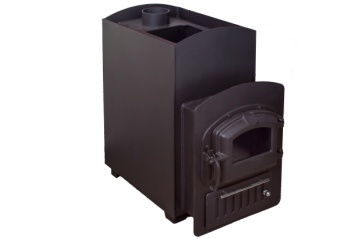 ЭлегияКаменка верхняя открытая10 - 26м³ (до 13м²)Ø114мм10 - 26м³ (до 13м²)Ø114мм380×520×800мм140×300×520мм90 кг50 кгЧугунная со стеклом "Саната"Чугунная со стеклом "Саната"Чугунная со стеклом "Саната"Чугунная со стеклом "Саната"27 20027 200Колосник 100×300ммНабор для чисткиЗольный ящикРуководство по эксплуатации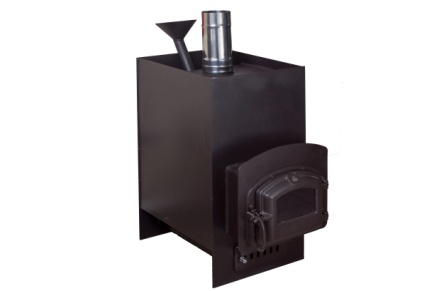 ГейзерДвойная каменка сухой пар10 - 26м³ (до 13м²)Ø114мм10 - 26м³ (до 13м²)Ø114мм420×510×820мм140×300×470мм110 кг75 кгСтальнаяСтальнаяСтальнаяСтальная30 40030 400Колосник 100×300ммНабор для чисткиЗольный ящик Воронка во внутреннюю каменку с гайкамиРуководство по эксплуатацииГейзерДвойная каменка сухой пар10 - 26м³ (до 13м²)Ø114мм10 - 26м³ (до 13м²)Ø114мм420×510×820мм140×300×470мм110 кг75 кгЧугун. со стеклом "Саната"Чугун. со стеклом "Саната"Чугун. со стеклом "Саната"Чугун. со стеклом "Саната"35 20035 200Колосник 100×300ммНабор для чисткиЗольный ящик Воронка во внутреннюю каменку с гайкамиРуководство по эксплуатации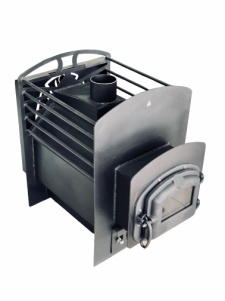 ФараонКаменка верхняя открытая10 - 26м³ (до 13м²)Ø114мм10 - 26м³ (до 13м²)Ø114мм500×510×540мм140×300×460мм90 кг70 кгСтальнаяСтальнаяСтальнаяСтальная21 70021 700Колосник 100×300ммНабор для чисткиЗольный ящикРуководство по эксплуатацииФараонКаменка верхняя открытая10 - 26м³ (до 13м²)Ø114мм10 - 26м³ (до 13м²)Ø114мм500×510×540мм140×300×460мм90 кг70 кгЧугун. со стеклом "Саната"Чугун. со стеклом "Саната"Чугун. со стеклом "Саната"Чугун. со стеклом "Саната"28 00028 000Колосник 100×300ммНабор для чисткиЗольный ящикРуководство по эксплуатации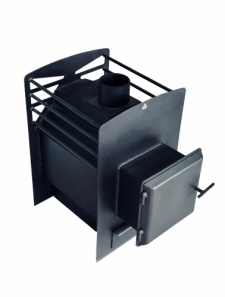 Фараон миниКаменка верхняя открытая4 - 12м³ (до 6м²)Ø114мм4 - 12м³ (до 6м²)Ø114мм410×410×640мм140×300×430мм70 кг50 кгСтальнаяСтальнаяСтальнаяСтальная18 90018 900Колосник 100×300ммНабор для чисткиЗольный ящикРуководство по эксплуатацииФараон миниКаменка верхняя открытая4 - 12м³ (до 6м²)Ø114мм4 - 12м³ (до 6м²)Ø114мм410×410×640мм140×300×430мм70 кг50 кгЧугунная со стеклом ДТ-4Чугунная со стеклом ДТ-4Чугунная со стеклом ДТ-4Чугунная со стеклом ДТ-421 80021 800Колосник 100×300ммНабор для чисткиЗольный ящикРуководство по эксплуатацииПарильня 10Каменка верхняя открытая4 - 12м³ (до 6м²)Ø114мм4 - 12м³ (до 6м²)Ø114мм420х615х67040 кгСтальнаяСтальнаяСтальнаяСтальная14 10014 100Колосник 100×300ммНабор для чисткиЗольный ящикРуководство по эксплуатацииПарильня 14Каменка верхняя открытая10 - 26м³ (до 13м²)Ø114мм10 - 26м³ (до 13м²)Ø114мм465х615х70070кгСтальнаяСтальнаяСтальнаяСтальная19 10019 100Колосник 100×300ммНабор для чисткиЗольный ящикРуководство по эксплуатацииПечи воздухогрейные, казаны, мангалы и комплектующие к печамПечи воздухогрейные, казаны, мангалы и комплектующие к печамПечи воздухогрейные, казаны, мангалы и комплектующие к печамПечи воздухогрейные, казаны, мангалы и комплектующие к печамПечи воздухогрейные, казаны, мангалы и комплектующие к печамПечи воздухогрейные, казаны, мангалы и комплектующие к печамПечи воздухогрейные, казаны, мангалы и комплектующие к печамПечи воздухогрейные, казаны, мангалы и комплектующие к печамПечи воздухогрейные, казаны, мангалы и комплектующие к печамПечи воздухогрейные, казаны, мангалы и комплектующие к печамПечи воздухогрейные, казаны, мангалы и комплектующие к печамПечи воздухогрейные, казаны, мангалы и комплектующие к печамНаименование и изображение товараГабаритные размеры Ш×Д×ВГабаритные размеры Ш×Д×ВМассаСтоимостьСтоимостьСтоимостьСтоимостьКраткое описание (характеристики)Краткое описание (характеристики)Краткое описание (характеристики)Краткое описание (характеристики)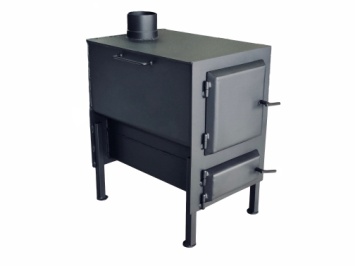 Печь буржуйка без варочной плиты / с плитой370×570×600мм370×570×600мм48 / 58 кг11 700/ 13 400 рублей11 700/ 13 400 рублей11 700/ 13 400 рублей11 700/ 13 400 рублейМакс. площадь обогрева -  18/24/32м²Длина заклад. дров - 500/600/800 ммДиаметр дымохода 114 ммКомплектация: набор для чистки, зольный ящик, колосник 200×350ммМакс. площадь обогрева -  18/24/32м²Длина заклад. дров - 500/600/800 ммДиаметр дымохода 114 ммКомплектация: набор для чистки, зольный ящик, колосник 200×350ммМакс. площадь обогрева -  18/24/32м²Длина заклад. дров - 500/600/800 ммДиаметр дымохода 114 ммКомплектация: набор для чистки, зольный ящик, колосник 200×350ммМакс. площадь обогрева -  18/24/32м²Длина заклад. дров - 500/600/800 ммДиаметр дымохода 114 ммКомплектация: набор для чистки, зольный ящик, колосник 200×350ммПечь буржуйка без варочной плиты / с плитой370×670×650мм370×670×650мм56 / 66 кг16 500 / 17 900 рублей16 500 / 17 900 рублей16 500 / 17 900 рублей16 500 / 17 900 рублейМакс. площадь обогрева -  18/24/32м²Длина заклад. дров - 500/600/800 ммДиаметр дымохода 114 ммКомплектация: набор для чистки, зольный ящик, колосник 200×350ммМакс. площадь обогрева -  18/24/32м²Длина заклад. дров - 500/600/800 ммДиаметр дымохода 114 ммКомплектация: набор для чистки, зольный ящик, колосник 200×350ммМакс. площадь обогрева -  18/24/32м²Длина заклад. дров - 500/600/800 ммДиаметр дымохода 114 ммКомплектация: набор для чистки, зольный ящик, колосник 200×350ммМакс. площадь обогрева -  18/24/32м²Длина заклад. дров - 500/600/800 ммДиаметр дымохода 114 ммКомплектация: набор для чистки, зольный ящик, колосник 200×350ммПечь буржуйка без варочной плиты / с плитой430×900×750мм430×900×750мм78 / 98 кг19 300/ 21 000 рублей19 300/ 21 000 рублей19 300/ 21 000 рублей19 300/ 21 000 рублейМакс. площадь обогрева -  18/24/32м²Длина заклад. дров - 500/600/800 ммДиаметр дымохода 114 ммКомплектация: набор для чистки, зольный ящик, колосник 200×350ммМакс. площадь обогрева -  18/24/32м²Длина заклад. дров - 500/600/800 ммДиаметр дымохода 114 ммКомплектация: набор для чистки, зольный ящик, колосник 200×350ммМакс. площадь обогрева -  18/24/32м²Длина заклад. дров - 500/600/800 ммДиаметр дымохода 114 ммКомплектация: набор для чистки, зольный ящик, колосник 200×350ммМакс. площадь обогрева -  18/24/32м²Длина заклад. дров - 500/600/800 ммДиаметр дымохода 114 ммКомплектация: набор для чистки, зольный ящик, колосник 200×350мм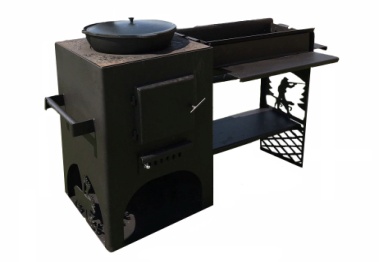 Казан-мангалОбщий 530×1300×900Печь 530×530×900Мангал 340×700×200Общий 530×1300×900Печь 530×530×900Мангал 340×700×20085 кгКазан-мангал с трубой Ø108мм L=1м – 25000Казан-мангал с трубой Ø108мм L=1м – 25000Казан-мангал с трубой Ø108мм L=1м – 25000Казан-мангал с трубой Ø108мм L=1м – 25000Толщина металла изделия - 3ммДлина заклад. дров - 500ммВозможность разборки для удобства транспортировки изделияКомплектация: набор для чистки, зольный ящик, колосник 200×350ммТолщина металла изделия - 3ммДлина заклад. дров - 500ммВозможность разборки для удобства транспортировки изделияКомплектация: набор для чистки, зольный ящик, колосник 200×350ммТолщина металла изделия - 3ммДлина заклад. дров - 500ммВозможность разборки для удобства транспортировки изделияКомплектация: набор для чистки, зольный ящик, колосник 200×350ммТолщина металла изделия - 3ммДлина заклад. дров - 500ммВозможность разборки для удобства транспортировки изделияКомплектация: набор для чистки, зольный ящик, колосник 200×350ммМангал разборный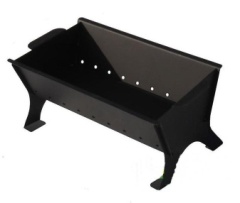 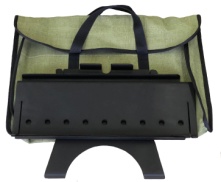 310×450×310мм310×450×310мм8 кгТолщина 2мм / 3мм - 2700 / 3800 рублейСумка под разборный мангал - 1200 рублей   Толщина 2мм / 3мм - 2700 / 3800 рублейСумка под разборный мангал - 1200 рублей   Толщина 2мм / 3мм - 2700 / 3800 рублейСумка под разборный мангал - 1200 рублей   Толщина 2мм / 3мм - 2700 / 3800 рублейСумка под разборный мангал - 1200 рублей   Толщина 2мм / 3мм - 2700 / 3800 рублейСумка под разборный мангал - 1200 рублей   Толщина 2мм / 3мм - 2700 / 3800 рублейСумка под разборный мангал - 1200 рублей   Толщина 2мм / 3мм - 2700 / 3800 рублейСумка под разборный мангал - 1200 рублей   Толщина 2мм / 3мм - 2700 / 3800 рублейСумка под разборный мангал - 1200 рублей   Мангал разборный370×740×600мм370×740×600мм14 кгМангал складной со съемными ножками толщиной 3мм – 7000 рублейМангал складной со съемными ножками толщиной 3мм – 7000 рублейМангал складной со съемными ножками толщиной 3мм – 7000 рублейМангал складной со съемными ножками толщиной 3мм – 7000 рублейМангал складной со съемными ножками толщиной 3мм – 7000 рублейМангал складной со съемными ножками толщиной 3мм – 7000 рублейМангал складной со съемными ножками толщиной 3мм – 7000 рублейМангал складной со съемными ножками толщиной 3мм – 7000 рублей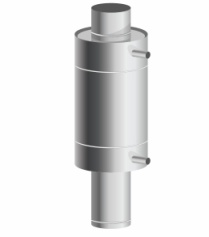 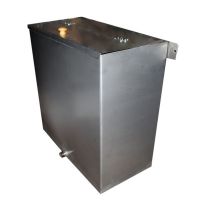 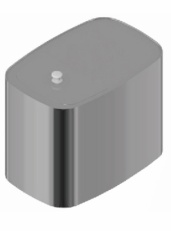 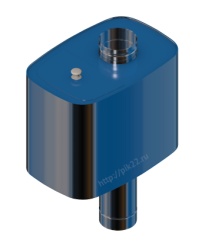 Емкости из нержавеющей стали для нагрева воды на печи банные Емкости из нержавеющей стали для нагрева воды на печи банные Емкости из нержавеющей стали для нагрева воды на печи банные Бак на трубу нержавейка 50 / 70 литров толщ. 0,8/0,5мм 50 / 70 литров толщ. 0,8/0,5ммØ115мм, сгон G3/4"Ø115мм, сгон G3/4"Ø115мм, сгон G3/4"Ø115мм, сгон G3/4"5200 / 6000 рублей5200 / 6000 рублейЕмкости из нержавеющей стали для нагрева воды на печи банные Емкости из нержавеющей стали для нагрева воды на печи банные Емкости из нержавеющей стали для нагрева воды на печи банные Бак выносной нержавейка54 / 74 литров толщ. 0,8/0,5мм54 / 74 литров толщ. 0,8/0,5ммТри сгона G3/4"Три сгона G3/4"Три сгона G3/4"Три сгона G3/4"5200/ 6500 рублей5200/ 6500 рублейЕмкости из нержавеющей стали для нагрева воды на печи банные Емкости из нержавеющей стали для нагрева воды на печи банные Емкости из нержавеющей стали для нагрева воды на печи банные Бак навеснойнержавейка50 / 70 литров толщ.1,0 мм50 / 70 литров толщ.1,0 ммСгон на G1/2"Сгон на G1/2"Сгон на G1/2"Сгон на G1/2"               6000 / 7000 рублей               6000 / 7000 рублейЕмкости из нержавеющей стали для нагрева воды на печи банные Емкости из нержавеющей стали для нагрева воды на печи банные Емкости из нержавеющей стали для нагрева воды на печи банные Бак навеснойчерный металл50 / 70 литров толщ.2,0 мм50 / 70 литров толщ.2,0 ммСгон на G1/2"Сгон на G1/2"Сгон на G1/2"Сгон на G1/2"3400 / 4300 рублей3400 / 4300 рублейЕмкости из нержавеющей стали для нагрева воды на печи банные Емкости из нержавеющей стали для нагрева воды на печи банные Емкости из нержавеющей стали для нагрева воды на печи банные Теплообменник8 литров толщиной 0,8 мм8 литров толщиной 0,8 ммØ115мм, два сгона G3/4"Ø115мм, два сгона G3/4"Ø115мм, два сгона G3/4"Ø115мм, два сгона G3/4"4000 рублей4000 рублей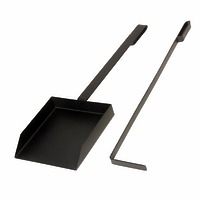 Чугунное литье на котлы и печиЧугунное литье на котлы и печиЧугунное литье на котлы и печи                 Набор для чистки (совок / кочерга / скребок)                 Набор для чистки (совок / кочерга / скребок)                 Набор для чистки (совок / кочерга / скребок)                 Набор для чистки (совок / кочерга / скребок)                 Набор для чистки (совок / кочерга / скребок)                 Набор для чистки (совок / кочерга / скребок)                 Набор для чистки (совок / кочерга / скребок)500 рублей 500 рублей 